Boehringer Ingelheim bvHuman Pharma10 mei 2018.Uw kenmerk: Ons kenmerk:NL/ONC-181041Aydin Öz
Territory Manager Specialists HP Oncology / IPFTelefoon 072 566 2571Telefax    072 561 3440E-mail  aydin.oz@boehringer-ingelheim.comComeniusstraat 61817 MS  ALKMAARPostbus 80371802 KA  ALKMAAR        www.boehringer-ingelheim.comDeutsche BankIBAN: NL51DEUT0265 4648 03BIC code: DEUTNL2AHandelsregister37046285 AlkmaarBTW nr NL001017809B01Mwst DE280832320Symposium Developments in Lung Cancer – Meet the Expert.Geachte heer/mevrouw, Namens uw collega Hans Smit van uit het Rijnstate ziekenhuis Arnhem, is het ons een bijzonder genoegen om u uit te nodigen voor de bijeenkomst “Developments in Lung Cancer – Meet the Expert”.Tijdens deze bijeenkomst zullen we de ontwikkelingen in 1e en 2e lijns behandeling van NSCLC uitdiepen. Hierbij zal er specifiek aandacht zijn voor de rol en plaatsbepaling van EGFR TKI’s, alsmede angiogeneseremming en immunotherapie binnen het behandelalgoritme van NSCLC. Wat is de huidige stand van wetenschap en praktijk? Wat is de optimale sequentie van behandeling met EGFR TKI’s? Wat betekent dit voor uw behandelplan? Hoe gaat u om met NSCLC EGR M+ patiënten met hersenmetastasen?Hoe de eventuele bijwerkingen te managen?Dr Hans Smit zal de nieuwe ontwikkelingen binnen de eerste behandellijn bespreken en aansluitend zal Dr. Maximilian Hochmair een lezing geven waarin we van wetenschap naar de klinische praktijk gaan in de tweedelijns behandeling van NSCLC. Dr. Maximilian Hochmair is werkzaam in het Otto Wagner ziekenhuis in Wenen en heeft ruime ervaring met klinisch oncologisch onderzoek.We hechten veel waarde aan uw aanwezigheid en wij hopen u dan ook te mogen verwelkomen tijdens dit symposium. Datum:Dinsdag 3 juli 2018Locatie:Van der Valk Hotel Arnhem – Duiven	Impuls 2	6921 RK DuivenProgramma: 18.00 - 18.30 uur	Ontvangst met buffet
18.30 – 18.40 uur	Welkomstwoord moderator Wouter de Jong, 			longarts ziekenhuis de Gelderse Vallei18.40 – 19.30 uur 	NSCLC Ontwikkelingen binnen de 1ste lijn				Dr. Hans Smit, longarts Rijnstate ziekenhuis. 19.30 – 19.40 uur 	Pauze
19.40 – 20.30 uur	NSCLC Ontwikkelingen binnen de 2e lijn				Dr. Maximilian Hochmair, MD, Otto Wagner 				Ziekenhuis Wenen.20.30 – 21.00 uur	Bijwerkingen management bij het gebruik van 				targeted therapies en angiogenese remmers				Jan Ouwerkerk, research coördinator 					oncologie, LUMC21.00 – 21.10 uur	Afsluiting & Take home messages door 					moderator Wouter de Jong.Doelgroep: longartsen, pathologen, apothekers, physician assistants en verpleegkundig specialisten. Inschrijven:U kunt zich kosteloos inschrijven voor deze expert meeting door een e-mail te sturen naar: angele.danenberg@boehringer-ingelheim.com Mocht u nog vragen hebben dan verneem ik dat graag.Met vriendelijke groet,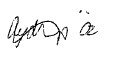 Aydin ÖzTerritory Manager Specialists HP Oncology / IPF